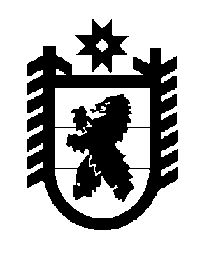 Российская Федерация Республика Карелия    ПРАВИТЕЛЬСТВО РЕСПУБЛИКИ КАРЕЛИЯРАСПОРЯЖЕНИЕот 21 сентября 2017 года № 517р-Пг. Петрозаводск Внести в Адресную инвестиционную программу Республики Карелия на 2017 год, утвержденную распоряжением Правительства Республики Карелия от 27 января 2017 года № 39р-П, с изменениями, внесенными распоряжениями Правительства Республики Карелия от 2 марта 2017 года 
№ 110р-П, от 28 марта 2017 года № 180р-П, от 20 апреля 2017 года № 211р-П, от 17  мая 2017 года № 250р-П,  от 29 мая 2017 года № 291р-П, от 5 июня 2017 года № 305р-П, от 3 августа 2017 года № 446р-П, от 29 августа 
2017 года № 490р-П, от  6 сентября 2017 года № 494р-П, следующие изменения:1) в разделе I.I:в графе «Сумма» строки «Объекты капитального строительства, предназначенные для решения вопросов местного значения, финансовое обеспечение которых осуществляется в форме субсидий бюджетам муниципальных образований»  цифры «340 568,3» заменить цифрами 
«455 247,4»; в графе «Сумма» пункта 3 цифры «292 125,8», «282 047,2» заменить соответственно цифрами «406 804,9», «396 726,3»; 2) в разделе I.II:в графе «Сумма» строки «Объекты капитального строительства, предназначенные для решения вопросов местного значения, финансовое обеспечение которых осуществляется в форме бюджетных инвестиций» цифры «2 228 810,5» заменить цифрами «2 114 131,4»;в графе «Сумма» пункта 3 цифры «1 788 227,1», «1 076 993,1» заменить соответственно цифрами  «1 673 548,0», «962 314,0».  Временно исполняющий обязанности
 Главы Республики Карелия                                                   А.О. Парфенчиков